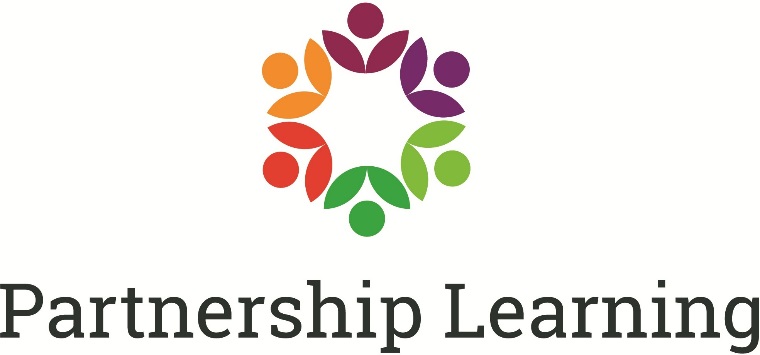 Thames View Bridge SchoolAppointment of  Head of Thames View Bridge Schoolc/o The Sydney Russell School, Parsloes Avenue, Dagenham, RM9 5QT020 3909 2333     office@partnershiplearning.com	www.partnershiplearning.comContents:A letter from the Chief Executive of the TrustThe advertisement	Information about proposed SEMH ProvisionPartnership LearningJob description	Person specification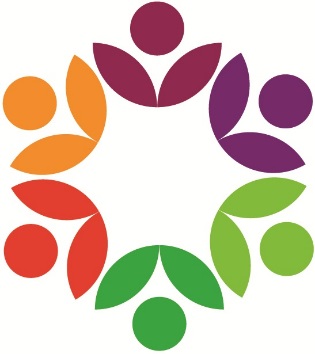 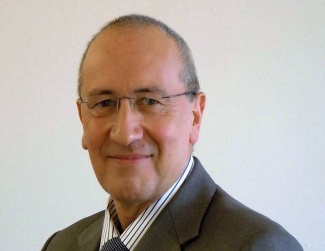 Dear Colleague,Thank you for taking an interest in our post of Head of Thames View Bridge School.In this letter and the information pack we have tried to detail some of the relevant facts you need in order to make an informed choice about whether to proceed with your application. However, please do not hesitate to contact us at the Trust if you need any further information. There will be an opportunity for short listed candidates to visit the Trust and some additional details will be provided at that time.The post has arisen following the intention to provide a new school for pupils with complex Social, Emotional and Mental Health needs in Barking and Dagenham. You would be joining a committed group of school leaders within the Trust undertaking the development of new provision, who are determined to develop outstanding outcomes.The SEMH school will sit alongside the Trust’s overall provision for pupils with complex special needs, which includes a special school and Additionally Resourced Provisions attached to mainstream schools. This post provides an ideal opportunity to participate in the leadership of a new school.The Trustees of Partnership Learning have a broad range of experience and expertise and are committed to ensuring that the educational needs of all pupils are met. We are looking for an exceptional candidate who can lead and manage the key development of this new school.Whilst the role of the Head of Thames of View Bridge School will be broad and varied, the successful candidate will be specifically responsible for the leadership, management and organisation of all aspects of the SEMH provision including teaching and learning, CPD, induction, mentoring, coaching and performance management systems. This is a key post working in partnership with an Executive Principal. Candidates must be committed to the development and management of high quality specialist education for all pupils.Details of how to make your application are provided elsewhere. Please do make sure, however, that your application specifically addresses the requirements of the person specification. We would not wish to miss out on interviewing a good candidate because of simple omissions in the application form. CVs will not be accepted as an alternative to the required application form.We look forward to receiving your application.Yours sincerely,Roger LeightonChief ExecutivePartnership Learningc/o The Sydney Russell School, Parsloes Avenue, Dagenham, RM9 5QTTel: 020 3909 2333                                      Email: office@partnershiplearning.com                           Head of Thames View Bridge SchoolSalary:   Inner London Leadership Scale L21-27Required for 1st April 2018 Partnership Learning intends to operate a new school for pupils with complex Social, Emotional and Mental Health needs from September 2018, initially with up to 30 pupils, but growing to a maximum of 90, aged 6-19. The school will be based initially on the Thames Road site previously occupied by Riverside School and Riverside Primary School.The ideal candidate will have successful experience of senior management in either a special or mainstream education setting, as we are just as keen to encourage applications from candidates with a relevant mainstream background as those with special school experience.He or she will be supported in post by:a highly successful partner SEMH special schoola Trust with successful experience of setting up new provision for children with complex special needsan experienced executive principallocal successful special school partnersFurther details and an application pack may be obtained from the Partnership Learning website: www.partnershiplearning.comClosing date for applications: 12 Noon on Monday 27th November 2017Interviews will be held on Thursday 7th December 2017Pre-application visit and information morning: Friday 17th November 2017, 10.00 am -12 noon, at Riverside Bridge School, Riverside Campus, Renwick Road, Barking IG11 0FUPartnership Learning is committed to safeguarding and promoting the welfare of our pupils and expects all staff and volunteers to share this commitment. A criminal record check via the DBS will be undertaken for the successful candidate.This post is exempt from the Rehabilitation of Offenders Act and a comprehensive screening process, including a disclosure check, will be undertaken on all applicants.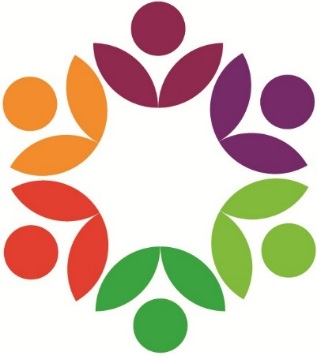 Our Proposals for Thames View Bridge SchoolOur motto “Excellence for All” sums up our aims. Our SEMH school will deliver outcomes significantly above the national average for pupils with SEMH special needs on all key measures; will support development of the personal qualities of confidence and resilience essential for a successful life, and support development of the skills and strategies for lifelong learning and independent living within the community.Our school will be innovative and develop a personalised curriculum that suits the needs of all its pupils. We believe in provision of the same high quality learning opportunities, teaching and facilities for all, whilst rigorously tailoring learning to meet the distinctive needs of different groups of pupils. Our curriculum model for our school will be distinctive in offering pathways, differentiated by the teaching and learning requirements of each of our pupil groups. We believe our distinct and differentiated pathways offer the best way for:•	achievement to be maximised•	each pupil to have a personalised curriculum appropriate to their needs•	teachers to deliver lessons at an appropriate pace•	expectations and targets to be set and reinforced•	pupils to be challenged and supported at the right level•	a positive learning environment to be nurtured and maintained•	pupils to develop confidence and self-esteem•	pastoral programmes to be appropriately differentiatedPartnership LearningOur motto “Excellence for All” sums up our aims. Partnership Learning’s over-arching vision is to maximise social mobility, giving our pupils the same opportunities as their most favoured peers – outstanding teaching, schools organised around the needs and ability profile of their pupils and wide-ranging enrichment activities to develop confidence and resilience. The Trust values the individual ethos and traditions of each of its schools and does not aim to impose uniformityThe Trust believes that school-to-school support, sharing good practice, is the best way to improveThe Trust has a commitment to localism – helping maintain local families of schools and work through local ‘hubs’Partnership Learning currently oversees nine schools – a mixture of primary, secondary, all-through and special – and aims to double in size over the next three years.In the special school sector, the Trust currently has one open special school – Riverside Bridge School (ASD/SLD/PMLD) – and has been approved to open two further new special schools over the next two years, one for SEMH pupils and the other a second ASD/SLD/PMLD provision.The Trust works closely with two Outstanding partner special schools: Trinity School and Maplefields Academy.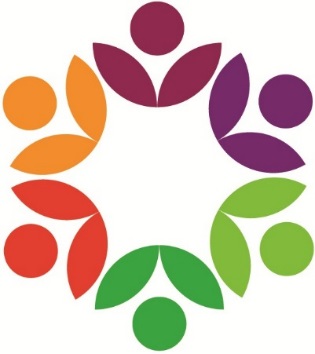 Partnership LearningThames View Bridge SchoolJob Description.   POST HELD:		Head of School 	 REPORTS TO:		  	Executive Principal SALARY SCALE:		Inner London Leadership Spine L21-27POSTHOLDER:	COMMENCEMENT DATE:	1st April 2018Head of School: Roles and ResponsibilitiesThe Head of School will be responsible to the Executive Principal, and through him or her to the Trustees, for all aspects of the day to day operation of the school, including:Ensuring that agreed targets for pupil outcomes are met.Setting high expectations and challenging targets, monitoring effectiveness and evaluating learning outcomes.Ensuring a provision-wide focus on pupils’ achievement, using data and benchmarks to monitor progress in every child’s learning.Establishing creative, effective approaches to learning and teaching, responsive to the needs of the pupil community.Ensuring a culture that supports and facilitates pupil engagement in, and ownership of their own learning.Implementing strategies to secure high standards of behaviour and attendance.Monitoring, evaluating and reviewing classroom practice and promoting improvement strategies, challenging underperformance and ensuring corrective action.Ensuring effective planning, coordination, support and evaluation, clear delegation of tasks and devolution of responsibilities.Developing and maintaining effective strategies and procedures for the induction, professional development and performance review of all staff.Managing the school’s financial and human resources effectively and efficiently to achieve the school’s educational goals and priorities.Recruiting, retaining and deploying staff appropriately.Ensuring individual staff accountabilities are clearly defined, understood and agreed and are subject to rigorous review and evaluation through performance management.Co-operating and working with relevant agencies and partners to ensure the wellbeing of children.Safeguarding and promoting the welfare of children.Complying with all the professional requirements as contained in the current STPCD.Carrying out any reasonable requests of the Executive Principal to ensure effective operational management of the provision.This job description will be subject to Annual Review, in consultation with the Executive Principal, to take into account the changing needs of the school.Partnership LearningPartnership LearningPartnership LearningPartnership LearningPartnership LearningPerson SpecificationPerson SpecificationPerson SpecificationPerson SpecificationPerson SpecificationHead of Thames View Bridge SchoolHead of Thames View Bridge SchoolHead of Thames View Bridge SchoolHead of Thames View Bridge SchoolHead of Thames View Bridge SchoolCriterionE/DInformation available from:Information available from:Information available from:E/DApplicInterviewOtherExperience and Qualifications:Holds a DFE recognised teaching qualificationE/ A successful track record of leadershipE/Evidence of the capability and willingness to manage a new provision environment from scratchE/Evidence of the capability to manage and monitor work of new teachersE//Experience of recruitment of staff to a variety of postsE///Successful experience of teaching pupils across a broad range of  the attainment spectrumE//Evidence of the implementation of relevant pedagogiesE//Evidence of expertise and success in raising pupil achievement and securing school improvement E//Professional Knowledge:E///Demonstrates a sound understanding of the qualities of good teaching  effective learning and accurate pupil assessment and how these can be applied to raise pupil attainmentDemonstrates an understanding of the effective planning and delivery of a balanced curriculum with a high expectation for all pupilsE//Demonstrates a working knowledge of school development planning, including the development of effective monitoring and evaluation strategiesE//Provides evidence of successfully managing strategic responsibilities in current and previous postsE//Knows how to ensure equality of opportunity for all pupils and staff and shows evidence of having done soE//Has a clear vision and strong commitment of inclusion and how this can be achieved for pupilsE//Has the ability and strong commitment to working in partnership with staff, parents, trustees, the Local Authority and the local communityE//Knows the way in which school managers and trustees work in partnership for the good of the school.E//Can set, maintain and actively promote high standards if student behaviour and achievementE//Through knowledge of legislation and policy and the implications for the raising of achievementE//Personal Qualities:E//Evidence of good leadership skills and professional competence; the ability to lead and manage people to work as individuals and as a team towards a common goalE///Shows a strong commitment to partnership workingE//The ability to enthuse, inspire and motivate students, staff and parentsE//Good decision making skills; the ability to identify and implement solutions to complex problemsE//Excellent oral and written communication skillsE//Has good interpersonal skillsE///Good self-management skills including the ability to plan time effectively for self and othersE//A high level of personal integrity and probityE//E//